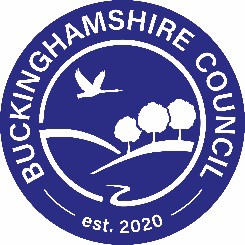 	PLEASE COMPLETE USING BLACK INK OR TYPE.Applications should be sent directly to the recruiting school, unless otherwise stated in the advert. You can find the appropriate email/postal address under the relevant entry in the Buckinghamshire Council Schools Directory on https://services.buckscc.gov.uk/school-admissions/schoolsIf you have not been contacted within 3 weeks of the closing date, you must assume that your application has, on this occasion, been unsuccessful.  Please complete the recruitment monitoring form.Application form updated September 2022BUCKINGHAMSHIRE COUNCIL IS COMMITTED TO EQUALITY OF OPPORTUNITY FOR ALL.THE INFORMATION YOU GIVE IS CONFIDENTIAL AND IS USED FOR MONITORING PURPOSES ONLY.OFFICE INFORMATION ONCE COMPLETED THIS MONITORING FORM MUST BE DETACHED FROM THE APPLICATION BEFORE SUBMISSION FOR SHORTLISTINGAPPLICATION FOR THE POST OF:APPLICATION FOR THE POST OF:SERVICE/SCHOOL:JOB REF. NUMBER (where available):  TITLE:SURNAME: FORENAMES: Please give details of any previous surnames: ADDRESS FOR CORRESPONDENCE:POSTCODE:E-MAIL ADDRESS:HOME PHONE NUMBER: WORK PHONE NUMBER: May we contact you at work? Yes or NoMOBILE PHONE NUMBER:NATIONAL INSURANCE NUMBER:EMPLOYMENT HISTORY - PRESENT OR MOST RECENT EMPLOYMENT EMPLOYMENT HISTORY - PRESENT OR MOST RECENT EMPLOYMENT Name & address of employer:Nature of business:Job title and summary of main duties:Are you still currently employed by this organisation?Date of appointment:Date and reasons for leaving (if applicable):Grade and details of allowance: Salary Scale and current salary: Notice required:PREVIOUS NON-TEACHING EMPLOYMENTPlease summarise your employment history since leaving full-time education, paid or unpaid, or working in a voluntary organisation or agency, full or part-time. Start with the most recent. Please continue on a separate sheet if necessary.PREVIOUS NON-TEACHING EMPLOYMENTPlease summarise your employment history since leaving full-time education, paid or unpaid, or working in a voluntary organisation or agency, full or part-time. Start with the most recent. Please continue on a separate sheet if necessary.PREVIOUS NON-TEACHING EMPLOYMENTPlease summarise your employment history since leaving full-time education, paid or unpaid, or working in a voluntary organisation or agency, full or part-time. Start with the most recent. Please continue on a separate sheet if necessary.PREVIOUS NON-TEACHING EMPLOYMENTPlease summarise your employment history since leaving full-time education, paid or unpaid, or working in a voluntary organisation or agency, full or part-time. Start with the most recent. Please continue on a separate sheet if necessary.PREVIOUS NON-TEACHING EMPLOYMENTPlease summarise your employment history since leaving full-time education, paid or unpaid, or working in a voluntary organisation or agency, full or part-time. Start with the most recent. Please continue on a separate sheet if necessary.Employer’s name and addressFrom month / yearTo month / yearJob title and summary of main dutiesReasons for leavingGAPS IN EMPLOYMENT HISTORYGAPS IN EMPLOYMENT HISTORYPlease describe the reason and duration of any period(s) longer than 1 month when you have not been in employment since leaving full-time education.TEACHING EXPERIENCETEACHING EXPERIENCETEACHING EXPERIENCEDo you hold Qualified Teacher Status?Yes/ NoIf yes, please give date of award: If you are a Newly Qualified Teacher please complete SECTION A, detailing any teaching experience gained through teaching  placementsIf you are a Newly Qualified Teacher please complete SECTION A, detailing any teaching experience gained through teaching  placementsIf you are a Qualified Teacher, please complete SECTION B only.SECTION A: FOR NEWLY QUALIFIED TEACHING STAFFSECTION A: FOR NEWLY QUALIFIED TEACHING STAFFSECTION A: FOR NEWLY QUALIFIED TEACHING STAFFSECTION A: FOR NEWLY QUALIFIED TEACHING STAFFDates       School NamePrimary/Secondary/SpecialAge of children taughtFrom:                To:From:                To:From:                To:From:                To:SECTION B: FOR QUALIFIED TEACHING STAFF ONLYSECTION B: FOR QUALIFIED TEACHING STAFF ONLYSECTION B: FOR QUALIFIED TEACHING STAFF ONLYSECTION B: FOR QUALIFIED TEACHING STAFF ONLYSECTION B: FOR QUALIFIED TEACHING STAFF ONLYSECTION B: FOR QUALIFIED TEACHING STAFF ONLYSECTION B: FOR QUALIFIED TEACHING STAFF ONLYSECTION B: FOR QUALIFIED TEACHING STAFF ONLYName of school or college Type of school or collegeNumber on rollFull or part timeQual or UnqualSalary scaleExact start  dateExact end date TEACHING REGULATION AGENCYTEACHING REGULATION AGENCYTEACHING REGULATION AGENCYTEACHING REGULATION AGENCYAre you registered with the TRA?Are you registered with the TRA?Yes/ NoYes/ NoTRN Reference Number:(Mandatory field/please complete if appropriate)Date Issued:(Mandatory field/please complete if appropriate)Date of Satisfactory Completion of Induction:Name of confirming Authority of induction period: Are you subject to any conditions or prohibitions placed on you by the Teaching Regulation Agency?Yes/ NoIf Yes, please give full details  SUPPORT OF APPLICATIONPlease attach a letter of application giving any further details of experience that may be relevant to this post. Make sure you read  the job description and person specification and refer to it throughout.QUALIFICATIONS AND TRAININGQUALIFICATIONS AND TRAININGQUALIFICATIONS AND TRAININGQUALIFICATIONS AND TRAININGEDUCATIONAL AND ACADEMIC QUALIFICATIONS (Secondary, Further/Higher or work based)Please give details of your education with examination dates, results and qualifications obtained. Please include any training and membership of professional bodies, relevant to the application. (Please continue on a separate sheet if necessary) Evidence of qualifications may be requested.EDUCATIONAL AND ACADEMIC QUALIFICATIONS (Secondary, Further/Higher or work based)Please give details of your education with examination dates, results and qualifications obtained. Please include any training and membership of professional bodies, relevant to the application. (Please continue on a separate sheet if necessary) Evidence of qualifications may be requested.EDUCATIONAL AND ACADEMIC QUALIFICATIONS (Secondary, Further/Higher or work based)Please give details of your education with examination dates, results and qualifications obtained. Please include any training and membership of professional bodies, relevant to the application. (Please continue on a separate sheet if necessary) Evidence of qualifications may be requested.EDUCATIONAL AND ACADEMIC QUALIFICATIONS (Secondary, Further/Higher or work based)Please give details of your education with examination dates, results and qualifications obtained. Please include any training and membership of professional bodies, relevant to the application. (Please continue on a separate sheet if necessary) Evidence of qualifications may be requested.Examination course with  datesFromToResult/Qualification gainedIN SERVICE TRAININGIN SERVICE TRAININGIN SERVICE TRAININGIN SERVICE TRAININGGive details of the most recent, relevant courses attended and indicate any awards earned.Give details of the most recent, relevant courses attended and indicate any awards earned.Give details of the most recent, relevant courses attended and indicate any awards earned.Give details of the most recent, relevant courses attended and indicate any awards earned.Course TitleProviderDurationDatesREFERENCESREFERENCESGive details of two people who have knowledge of you in a working / educational environment, paid or unpaid. The first reference should be your present or most recent employer. If   you are a student give appropriate school or college referees. References must cover a 5-year consecutive period. It is the normal practice for references to be obtained before any  formal interview.If you were known to either of your referees by another name please give details:REFERENCE 1 REFERENCE 1 If this is your current employer, please confirm if we can contact before interview Yes/ NoName:Position:Address:Tel:Email:In what capacity does the above know you?REFERENCE 2REFERENCE 2Name:Position:Address:Tel:Email:In what capacity does the above know you?REFERENCE 3REFERENCE 3Name:Position:Address:Tel:Email:In what capacity does the above know you?ADDITIONAL INFORMATIONADDITIONAL INFORMATION1. To comply with Asylum and Immigration legislation you will be required to provide proof of your right to work in the UK.  Please confirm that you will provide that proof as part of any selection process.Yes/No2. Under the Working Time Directive, you should not work more than 48 hours we week. Do you plan to undertake work for other employers, which would cause a breach of these regulations? If YES, please give details:Yes/No3. Do you hold a full current driving licence?Yes/NoAre you able to travel to different locations across the County?Yes/NoHave you ever been subject to any disciplinary action by your employer or professional body?      If YES, please give detailsYes/No6. Are you a relative or partner of any County Councillor, employee of this authority and/or school governor?If YES, Please state name of person and relationship:Yes/NoIf you have a disability please let us know of any special arrangements you may need to make if you are shortlisted for the interview: 8. Where did you see the advertisement for this post? Please circle or delete as appropriate:BC job website BC social media TES School website Careers fairOther websiteDECLARATIONI agree that any offer of employment with Buckinghamshire Council is subject to satisfactory evidence of the right to work in the UK, satisfactory references, DBS check and other pre-employment vetting checks. In accordance with the Data Protection Act (2018), Buckinghamshire Council will hold and use my personal information about me for personnel reasons and to enable the organisation to keep in touch with me. This information will be stored in both manual and/or computer form. I understand that my data will be used in connection with recruitment and may be passed to non-BC employees, such as School Governors, Consultants and referees in connection with my application for a role. If unsuccessful, information will be held in line with our retention standards.This Authority is under a duty to protect the public funds it administers, and to this end may use the information you have provided on this form for the prevention and detection of fraud. It may also share this information with other bodies responsible for auditing or administering public funds for these purposes.For further information, see our Privacy Policy.I confirm that the information given in this application and any attachments is factually correct and complete and I understand that any false information may, in the event of employment, result in dismissal or disciplinary action by the Council.Sign: Date: RECRUITMENT MONITORING FORMApplication for the post of:Job reference no:Full name:I identify my gender as (please select as appropriate)Male/Female/Trans/Prefer not to sayDate of birth: dd/mm/yyyyDo you consider yourself to have a long term disability, or physical or mental impairment?	Yes/No/Not answeredIf yes, please specify details?We implement the Guaranteed Interview Scheme for Disabled People. This means we will guarantee to interview all applicants with disabilities who meet the essential criteria for a vacant post. You can choose to take part in the guaranteed interview scheme by indicating that you have a disability and the manager who is recruiting you will be advised accordingly. If you do not wish the recruiting manager to know that you have a disability, (and therefore do not wish to take part in the scheme) please indicate this on your application form.Do you wish to take part in this scheme?	Yes/NoIf you are currently employed by Buckinghamshire Council, please indicate that you are an internal applicant. Otherwise please choose external. Internal/ExternalPlease confirm your nationality (as stated in your passport): Which of the following best describes yourself:    Bisexual                                  Gay man                                 Gay woman/ lesbian            Heterosexual (straight)       Other                                      Prefer not to say               Please complete the next page ReligionThese categories of religion were used in the 2001 census.  We recognise however, that the specified categories may not be appropriate for everyone; if this is the case, please use the last box.Buddhist                   Christian                   Hindu                        Jewish                       Muslim                     Sikh                           No religion               Other                        Prefer not to say    How would you describe yourself?These categories of ethnic origin are recommended by the UK Equal Opportunities Commission as the most appropriate for the UK.  We recognise however that the specified categories may not be appropriate for everyone.  If this is the case, please use the last box.White British                               White Irish                                   White Other                                White and Black Caribbean      White and Black African            White and Asian                         Gypsy or Irish Traveller             Mixed Other	                 Indian                                           Pakistani                                      Bangladeshi                                Asian Other                                 Black Caribbean                         Black African                               Black Other                                 Chinese                                       Chinese Other                            Other Ethnic Group                  Prefer not to say                       